В целях противодействия распространению новой коронавирусной инфекции (2019-nCoV) на территории города Новосибирска, в соответствии с Федеральными законами от 21.12.1994 № 68-ФЗ «О защите населения и территорий от чрезвычайных ситуаций природного и техногенного характера», 06.10.2003 № 131-ФЗ «Об общих принципах организации местного самоуправления в Российской Федерации», от 21.11.2011 № 323-ФЗ «Об основах охраны здоровья граждан в Российской Федерации», постановлением Правительства Российской Федерации от 30.12.2003 № 794 «О единой государственной системе предупреждения и ликвидации чрезвычайных ситуаций», распоряжением Губернатора Новосибирской области от 16.03.2020 
№ 44-р «О противодействии завозу и распространению новой коронавирусной инфекции (2019-nCoV) на территории Новосибирской области», постановлением Правительства Новосибирской области от 18.03.2020 № 72-п «О введении режима повышенной готовности на территории Новосибирской области», постановлениями мэрии города Новосибирска от 16.10.2009 № 415 «О городском звене территориальной подсистемы Новосибирской области единой государственной системы предупреждения и ликвидации чрезвычайных ситуаций», от 17.03.2020 № 888 «О мерах по противодействию распространению новой коронавирусной инфекции (2019-nCoV) на территории города Новосибирска», решения комиссии по предупреждению и ликвидации чрезвычайных ситуаций и обеспечению пожарной безопасности мэрии города Новосибирска от 18.03.2020 № 4, руководствуясь Уставом города Новосибирска, ПОСТАНОВЛЯЮ:1. Ввести на территории города Новосибирска режим повышенной готовности с 19.03.2020.2. Привлечь к проведению мероприятий по предупреждению распространения новой коронавирусной инфекции (2019-nCoV) силы и средства городского звена территориальной подсистемы Новосибирской области единой государственной системы предупреждения и ликвидации чрезвычайных ситуаций.3. Создать штаб по координации действий и сбору оперативной информации об обстановке на территории города Новосибирска (далее – штаб), определить руководителем штаба заместителя мэра города Новосибирска Шварцкоппа В. А.4. Штабу:организовать выполнение мероприятий, направленных на предупреждение распространения новой коронавирусной инфекции (2019-nCoV), обеспечить
взаимодействие с руководителями организаций, индивидуальными предпринимателями для привлечения дополнительных сил и средств на мероприятия по противодействию распространению новой коронавирусной инфекции 
(2019-nCoV);обеспечить взаимодействие с Управлением Федеральной службы по надзору в сфере защиты прав потребителей и благополучия человека по Новосибирской области, Главным управлением Министерства Российской Федерации по делам гражданской обороны, чрезвычайным ситуациям и ликвидации последствий стихийных бедствий по Новосибирской области по вопросам предупреждения угрозы распространения новой коронавирусной инфекции (2019-nCoV);организовать сбор, обработку и передачу информации об обстановке в зоне режима повышенной готовности и о ходе проведения работ по предотвращению угрозы возникновения чрезвычайной ситуации в оперативный штаб по профилактике коронавирусной инфекции Новосибирской области.5. В целях предотвращения возникновения чрезвычайной ситуации рекомендовать:5.1. Приостановить проведение на территории города Новосибирска досуговых мероприятий с участием граждан свыше 50 человек, в том числе в сфере культуры, физической культуры и спорта, выставочной, развлекательной и просветительской деятельности.5.2. Гражданам при появлении первых респираторных симптомов незамедлительно обратиться за медицинской помощью на дому без посещения медицинских организаций.5.3. Гражданам, побывавшим на территориях, где зарегистрированы случаи новой коронавирусной инфекции (2019-nCoV):передавать сведения о своем возвращении в Российскую Федерацию, месте, датах пребывания на указанных территориях, контактную информацию на «горячую линию», организованную в Новосибирской области (единый номер телефона 112);соблюдать постановления санитарных врачей о нахождении в режиме изоляции на дому;обеспечить самоизоляцию на дому на срок 14 дней со дня возвращения в Российскую Федерацию;гражданам, совместно проживающим в период обеспечения изоляции с гражданами, указанными в настоящем подпункте, а также с гражданами, в отношении которых приняты постановления санитарных врачей об изоляции, обеспечить самоизоляцию на дому на срок, указанный в абзаце четвертом настоящего подпункта, либо на срок, указанный в постановлениях санитарных врачей.5.4. Департаменту транспорта и дорожно-благоустроительного комплекса мэрии города Новосибирска усилить контроль за соблюдением автотранспортными предприятиями, метрополитеном ограничительных мероприятий, установленных Управлением Федеральной службы по надзору в сфере защиты прав потребителей и благополучия человека по Новосибирской области.5.5. Работодателям, осуществляющим деятельность на территории города Новосибирска:обеспечить измерение температуры тела работникам на рабочих местах с обязательным отстранением от нахождения на рабочем месте лиц с повышенной температурой;рекомендовать оказывать работникам содействие в обеспечении соблюдения режима самоизоляции на дому;при поступлении запроса Управления Федеральной службы по надзору в сфере защиты прав потребителей и благополучия человека по Новосибирской области незамедлительно представлять информацию о всех контактах заболевшего новой коронавирусной инфекцией (2019-nCoV) в связи с исполнением им трудовых функций, обеспечить проведение дезинфекции помещений, где находился заболевший;рекомендовать не допускать на рабочее место и (или) территорию организации работников из числа граждан, указанных в подпункте 5.3 настоящего постановления, а также работников, в отношении которых приняты постановления санитарных врачей об изоляции;информировать Управление Федеральной службы по надзору в сфере защиты прав потребителей и благополучия человека по Новосибирской 
области (контактный телефон: (383) 220-26-78, адрес электронной почты: Upravlenie@54.rospotrebnadzor.ru) в случае прибытия работников из стран с неблагополучной эпидемиологической ситуацией по новой коронавирусной инфекции (2019-nCoV);рекомендовать отменить командировки сотрудников в страны, на территории которых зарегистрированы случаи новой коронавирусной инфекции 
(2019-nCoV), а также регионы Российской Федерации с зарегистрированными случаями новой коронавирусной инфекции (2019-nCoV);рекомендовать отменить либо перенести конференции, совещания и другие мероприятия с международным, межрегиональным очным участием сотрудников, проведение осуществлять по возможности с использованием видео-, аудиоконференцсвязи;рекомендовать работникам не выезжать за пределы Российской Федерации в период ежегодного оплачиваемого отпуска.6. Департаменту по социальной политике мэрии города Новосибирска обеспечить круглосуточный режим работы «горячей линии» Городской социальной справочной службы: (383) 375-87-87. 7. Департаменту информационной политики мэрии города Новосибирска обеспечить опубликование постановления.8. Контроль за выполнением постановления оставляю за собой.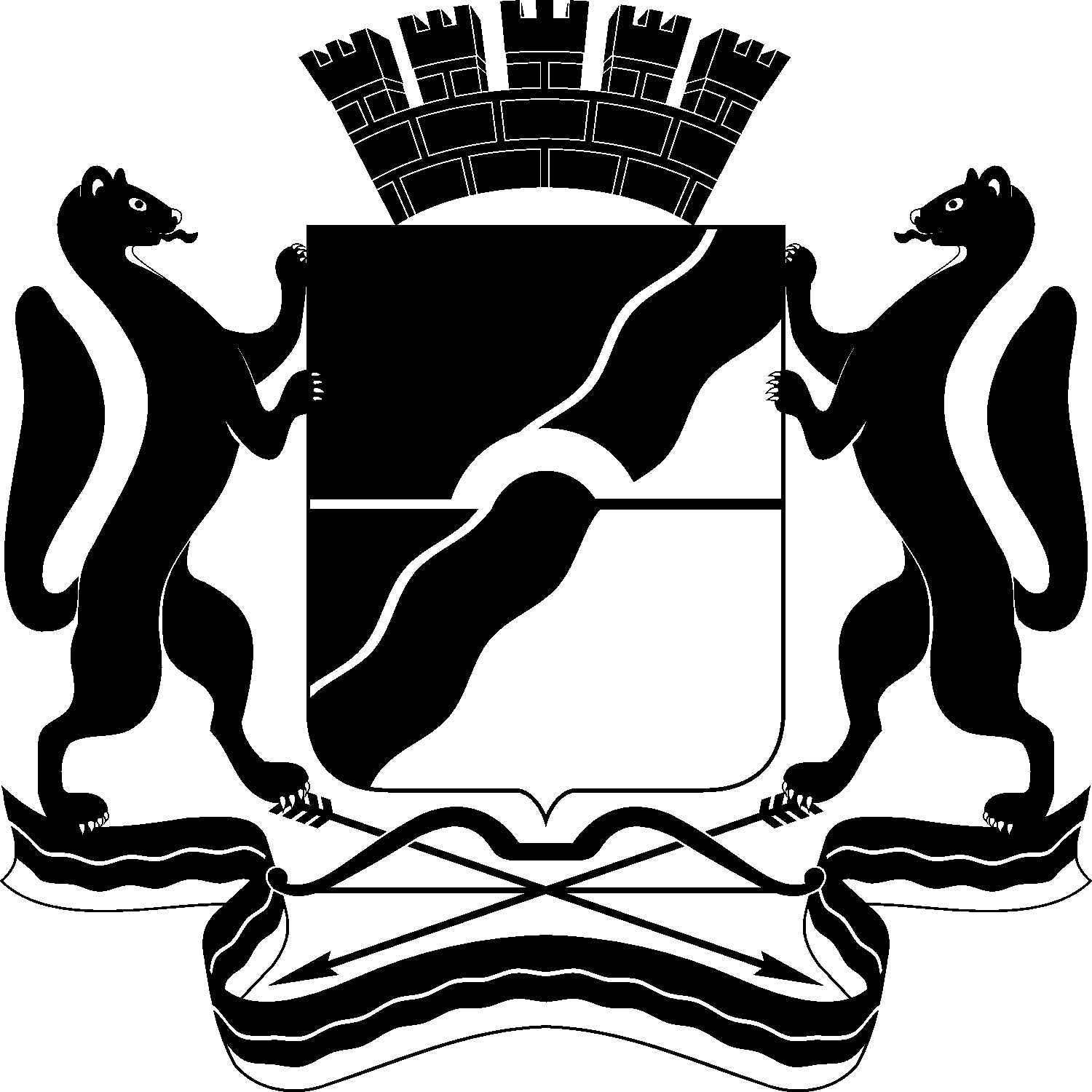 МЭРИЯ ГОРОДА НОВОСИБИРСКАПОСТАНОВЛЕНИЕОт  	  18.03.2020		№        920  	О введении режима повышенной готовности в городе НовосибирскеМэр города НовосибирскаА. Е. Локоть